                                                      УКРАЇНА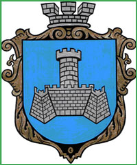 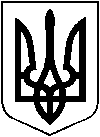 ХМІЛЬНИЦЬКА МІСЬКА РАДАВінницької областіВИКОНАВЧИЙ КОМІТЕТ РІШЕННЯвід “ листопада 2017р.                                                                     № 420      м. ХмільникРозглянувши протокол засідання журі бліц-конкурсу №1 від 17.08.2016 року для визначення найкращого об'ємно-просторового й ідейно-художнього рішення пам'ятного знаку жертвам Голодомору 1932-1933 років та політичних репресій  1930-1950 років в Україні, а також ідеї реконструкції меморіального скверу по вул. Некрасова в м. Хмільнику, авторами якого є:  скульптор Стукан Віктор Євграфович (пам'ятного знаку), а  ідеї реконструкції меморіального скверу   Матяш О.С - архітектор КП "Архітектурно-проектна майстерня",   керуючись статтею 52, частиною шостої статті 59 Закону України "Про місцеве самоврядування в Україні" , виконавчий комітет міської ради ВИРІШИВ:1. Затвердити ескіз пам’ятного знаку жертвам Голодомору та політичних репресій для розміщення в меморіальному сквері по вулиці Некрасова в м. Хмільнику, як твір монументального  мистецтва.2. Управлінню житлово-комунального господарства та комунальної власності Хмільницької міської ради здійснити придбання пам’ятного знаку жертвам Голодомору та політичних репресій у скульптора, заслуженого майстра творчості України - Стукана Віктора Євграфовича, шляхом проведення переговорної процедури.3. Організацію виконання цього рішення покласти на управління житлово-комунального господарства та комунальної власності міської ради, а контроль - на заступника міського голови з питань діяльності виконавчих органів ради  Загіку В.М.Міський голова                                                   С.Б. Редчик Додаток 1до рішення виконавчого комітету Хмільницької міської ради№420 від "15" листопада  2017 року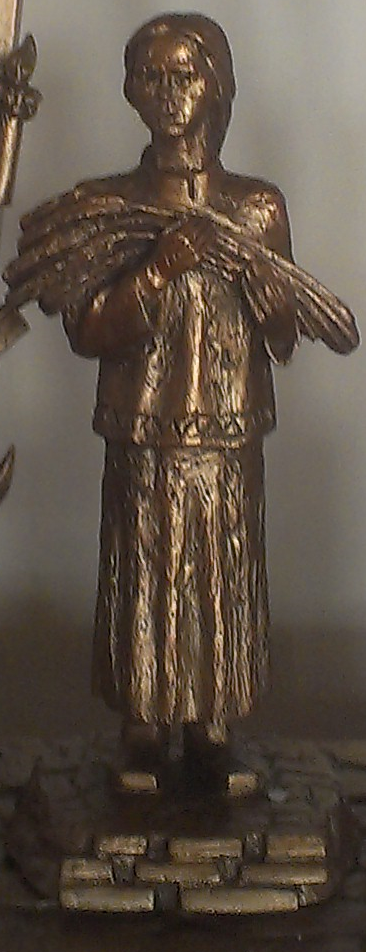 	Керуючий справами виконкому                             С.П. МаташПро виготовлення пам’ятного знаку жертвам Голодомору та політичних репресій.